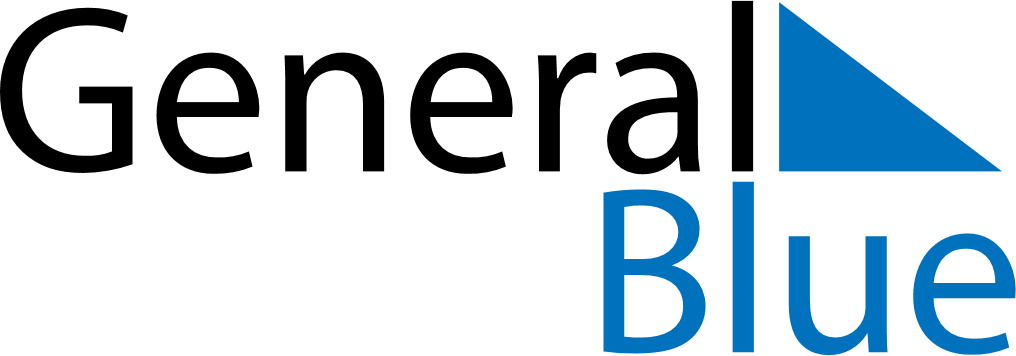 September 2024September 2024September 2024September 2024September 2024September 2024Ajegunle, Lagos, NigeriaAjegunle, Lagos, NigeriaAjegunle, Lagos, NigeriaAjegunle, Lagos, NigeriaAjegunle, Lagos, NigeriaAjegunle, Lagos, NigeriaSunday Monday Tuesday Wednesday Thursday Friday Saturday 1 2 3 4 5 6 7 Sunrise: 6:39 AM Sunset: 6:53 PM Daylight: 12 hours and 14 minutes. Sunrise: 6:39 AM Sunset: 6:53 PM Daylight: 12 hours and 13 minutes. Sunrise: 6:39 AM Sunset: 6:52 PM Daylight: 12 hours and 13 minutes. Sunrise: 6:39 AM Sunset: 6:52 PM Daylight: 12 hours and 13 minutes. Sunrise: 6:38 AM Sunset: 6:51 PM Daylight: 12 hours and 12 minutes. Sunrise: 6:38 AM Sunset: 6:51 PM Daylight: 12 hours and 12 minutes. Sunrise: 6:38 AM Sunset: 6:50 PM Daylight: 12 hours and 12 minutes. 8 9 10 11 12 13 14 Sunrise: 6:38 AM Sunset: 6:50 PM Daylight: 12 hours and 11 minutes. Sunrise: 6:38 AM Sunset: 6:49 PM Daylight: 12 hours and 11 minutes. Sunrise: 6:38 AM Sunset: 6:49 PM Daylight: 12 hours and 11 minutes. Sunrise: 6:37 AM Sunset: 6:48 PM Daylight: 12 hours and 10 minutes. Sunrise: 6:37 AM Sunset: 6:48 PM Daylight: 12 hours and 10 minutes. Sunrise: 6:37 AM Sunset: 6:47 PM Daylight: 12 hours and 10 minutes. Sunrise: 6:37 AM Sunset: 6:47 PM Daylight: 12 hours and 9 minutes. 15 16 17 18 19 20 21 Sunrise: 6:37 AM Sunset: 6:46 PM Daylight: 12 hours and 9 minutes. Sunrise: 6:37 AM Sunset: 6:46 PM Daylight: 12 hours and 9 minutes. Sunrise: 6:36 AM Sunset: 6:45 PM Daylight: 12 hours and 8 minutes. Sunrise: 6:36 AM Sunset: 6:44 PM Daylight: 12 hours and 8 minutes. Sunrise: 6:36 AM Sunset: 6:44 PM Daylight: 12 hours and 7 minutes. Sunrise: 6:36 AM Sunset: 6:43 PM Daylight: 12 hours and 7 minutes. Sunrise: 6:36 AM Sunset: 6:43 PM Daylight: 12 hours and 7 minutes. 22 23 24 25 26 27 28 Sunrise: 6:35 AM Sunset: 6:42 PM Daylight: 12 hours and 6 minutes. Sunrise: 6:35 AM Sunset: 6:42 PM Daylight: 12 hours and 6 minutes. Sunrise: 6:35 AM Sunset: 6:41 PM Daylight: 12 hours and 6 minutes. Sunrise: 6:35 AM Sunset: 6:41 PM Daylight: 12 hours and 5 minutes. Sunrise: 6:35 AM Sunset: 6:40 PM Daylight: 12 hours and 5 minutes. Sunrise: 6:35 AM Sunset: 6:40 PM Daylight: 12 hours and 5 minutes. Sunrise: 6:34 AM Sunset: 6:39 PM Daylight: 12 hours and 4 minutes. 29 30 Sunrise: 6:34 AM Sunset: 6:39 PM Daylight: 12 hours and 4 minutes. Sunrise: 6:34 AM Sunset: 6:38 PM Daylight: 12 hours and 4 minutes. 